ЕПИДЕМИОЛОГИЧНА ОБСТАНОВКА ЗА ОБЛАСТ ДОБРИЧ През периода са регистрирани общо 37 случая на заразни заболявания, от които: Грип и остри респираторни заболявания (ОРЗ) - 12 случая.Общата заболяемост от грип и ОРЗ за областта е 15,14 %оо.     Регистрирани остри респираторни заболявания (ОРЗ) по възрастови групи през периода: 16 регистрирани случая на заболели от COVID-19. Заболяемост за областта за 14 дни на 100000 жители към 11.09.2023г. – 11,95 %000 при 11,77 %000 за РБългария.4 случая на въздушно-капкови инфекции - варицела;4 случая на чревни инфекции – колиентерит и ентероколит;1 случай на хепатит- тип неопределен;На територията на област Добрич през отчетния период няма регистрирани хранителни взривове.ДИРЕКЦИЯ „НАДЗОР НА ЗАРАЗНИТЕ БОЛЕСТИ”Направени проверки на обекти в лечебни заведения за болнична, извънболнична медицинска помощ - 14.Извършени епидемиологични проучвания на регистрирани заразни болести - 25 бр.Лабораторен контрол на противоепидемичния режим в лечебни заведения за болнична и извънболнична медицинска помощ – 19 бр. проби: 7 бр. паразитологични проби и 12 бр. проби околна среда. През консултативния кабинет по СПИН /КАБКИС/ е преминало 1 лице. ДИРЕКЦИЯ „МЕДИЦИНСКИ ДЕЙНОСТИ”Извършени са общо 4 проверки, 1 по Медико-статистическа документация, 2 по Медико диагностична дейност на лечебни заведения за извънболнична помощ и 1 на аптеки. Няма установени нарушения. Подготвени и изпратени са документи за промяна в обстоятелствата към Изпълнителна Агенция Медицински надзор на 1 ЛЗИздадени заповеди за промяна на състава на ЛКК- 2 бр.Приети и обработени  жалби – 1 бр.За периода в РКМЕ са приети и обработени 130 медицински досиета, извършени са 79 справки, изготвени са 50 преписки и 3 бр. МЕД за протокола за ТП на НОИ, проверени са 24 експертни решения (ЕР).ДИРЕКЦИЯ „ОБЩЕСТВЕНО ЗДРАВЕ”Предварителен здравен контрол: 1 експертен съвет при РЗИ-Добрич. Разгледани са 7 проектни документации,  издадени са 3 становища по процедурите на ЗООС и 4 здравни заключения. Извършени са 2 проверки на обекти с обществено предназначение (ООП) в процедура по регистрация, включително и по предписание. През периода са извършени общо 20 основни проверки по текущия здравен контрол. Реализираните насочени проверки са общо 79: 41 от тях са извършени във връзка с контрола по тютюнопушенето и продажбата на алкохол; 15 – по спазване забраната за продажба и употреба на диазотен оксид (райски газ); 16 – контрол върху ДДД-мероприятията; 3 – проверки по сигнали; 1 – тематична проверка за оценка на водоспасителната дейност, обезопасяването и хигиенното състояние на морските плажове; проверени са 3 лични здравни документации относно спазване изискванията на Наредба № 15/27.06.2006 г. за здравните изисквания към лицата, работещи в тях.Лабораторен контрол:Питейни води: физико-химичен и микробиологичен контрол - във връзка със сигнали и насочен здравен контрол са изследвани 6 бр. проби, от тях 4 бр. проби не съответстват (1 –  по показатели „Колиформи“, „Ешерихия коли“ и „нитрати“, 2 – по показатели „Колиформи“, „Ешерихия коли“ и „Ентерококи“ и 1 – по показател „нитрати“).Минерална вода – микробиологичен контрол – 2 бр. проби – съответстват на нормативните изисквания. Води за къпане:  морски води: извършено е пробонабиране от 12 зони за къпане и микробиологични изследвания на 12 бр. проби – няма отклонения от здравните норми;във връзка със сигнал и насочен здравен контрол е изследвана 1 проба – без отклонения от здравните норми.Козметични продукти: не са пробонабирани.Биоциди и дезинфекционни разтвори: не са пробонабирани. Физични фактори на средата: не са измервани.По отношение на констатираните отклонения от здравните норми са предприети следните административно-наказателни мерки:- издадени са 8 предписания за провеждане на задължителни хигиенни мерки и 1 – за спиране експлоатацията на обект с обществено предназначение;- издадена е 1 заповед за спиране експлоатацията на обект с обществено предназначение.- съставени са 4 акта за установени административни нарушения на физически лица и 1 акт – на юридическо лице.Дейности по профилактика на болестите и промоция на здравето (ПБПЗ):Проведени са 4 лекции с обхванати 42 лица в пенсионерски клубове в гр. Добрич. При лекциите са предоставени 60 бр. здравно-образователни материали, дейността е по Национална програма за профилактика на ХНБ.Във връзка с дейности за превенция на самоубийствата и др. рискове на психична основа са проведени 2 лекции/дискусии с 30 лица, предоставени са 40 бр. здравно-образователни материали.Оказани 2 методични дейности на 2 лица (уредници на пенсионерски клубове).Измерени са стойности на артериално налягане на 28 лица, измерен е обем на количеството въздух, което белите дробове могат да поемат на 7 лица.СЕДМИЧЕН ОТЧЕТ ПО СПАЗВАНЕ ЗАБРАНАТА ЗА ТЮТЮНОПУШЕНЕЗа периода 01.09-07.09.2023г. по чл. 56 от Закона за здравето са извършени 31 проверки в 31 обекта (1 обект за хранене и развлечения, 10 детски и учебни заведения, 8 други закрити обществени места по смисъла на § 1а от допълнителните разпоредби на Закона за здравето, 12 открити обществени места). Констатирани са нарушения на въведените забрани и ограничения за тютюнопушене в закритите и някои открити обществени места. Издадени са:2 предписания за предприемане на всички необходими мерки с оглед ефективно спазване на забраната за тютюнопушене в закрити обществени места и в помещенията с обособени работни места, където се полага труд, както и в помещенията към тях със спомагателно и обслужващо предназначение;4 акта на физически лица за нарушение на чл. 56, ал. 1 от Закона за здравето;Д-Р НИКОЛИНКА МИНЧЕВАЗа Директор на Регионална здравна инспекция-Добрич, Съгласно Зап. № РД-01-182/30.08.2023 г. на Директора на РЗИ-Добрич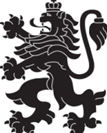 РЕПУБЛИКА БЪЛГАРИЯМинистерство на здравеопазванетоРегионална здравна инспекция-ДобричСЕДМИЧЕН ОПЕРАТИВЕН БЮЛЕТИН НА РЗИ-ДОБРИЧза периода – 01.09- 07.09.2023 г. (36-та седмица)  0-4 г.5-14 г.15-29 г.30-64 г+65 г.общоЗаболяемост %оо-264-1215,14 %оо